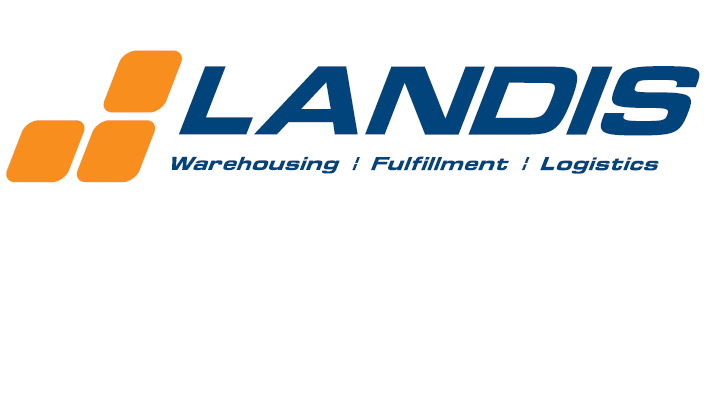 Landis Holiday Schedule - 2024LANDIS CLOSEDLANDIS CLOSEDMemorial Day	Monday, May 27, 2024Independence Day	Thursday, July 4, 2024Labor DayMonday, September 2, 2024Thanksgiving Thursday, November 28, 2024Christmas Wednesday, December 25, 2024New Year’s Wednesday, January 1, 2025FEDERAL HOLIDAYS - LANDIS OPEN, NO USPSMonday, January 15, 2024 – Martin Luther King, Jr. Day Monday, February 19, 2024 – President’s Day Wednesday, June 19th, 2024 - JuneteenthMonday, October 14, 2024 – Columbus DayMonday, November 11, 2024 – Veteran’s Day 